     Azərbaycan Respublikasının                                                  Permanent Mission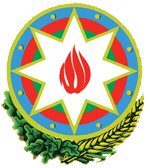            Cenevrədəki BMT Bölməsi                                          of the Republic of Azerbaijanvə digər beynəlxalq təşkilatlar yanında                                    to the UN Office and other               Daimi Nümayəndəliyi                                        International Organizations in Geneva       _______________________________________________________________________________  237 Route des Fayards, CH-1290 Versoix, Switzerland  Tel: +41 (22) 9011815   Fax: +41 (22) 9011844  E-mail: geneva@mission.mfa.gov.az  Web: www.geneva.mfa.gov.az 		              Check against deliveryStatement26th session of the UPR Working GroupUPR of Uganda3 November 2016Mr. President,Azerbaijan warmly welcomes the delegation of Uganda and thanks the distinguished delegation for the presentation of the national report. Azerbaijan commends the constructive approach of Uganda to the UPR process and in this regard, welcomes its national report on the follow-up of the accepted recommendations.Since its first UPR, Uganda has taken a number of steps in order to improve institutional and normative legal framework for the promotion and protection of human rights. In this regard, we welcome the adoption of the National Action Plan on Human Rights, developed following the extensive consultations with all the stakeholders in the country.We believe that these initiatives will help Uganda to continue the fulfilment of its human rights commitments and further engagement in effective cooperation as a means to promote, protect and guarantee the exercise of human rights.Azerbaijan presents the following recommendations to the kind consideration of the Government of Uganda:to continue the accession to the core international human rights instruments;to continue constructive cooperation with the UN human rights mechanisms.At the end, we wish the delegation of Uganda a very successful UPR process.Thank you, Mr. President.